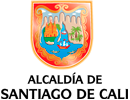 EVALUACIÓN DE LA IMPLEMENTACIÓN DE LA METODOLOGÍA TEMPORAL AJUSTADA, POAI 2022Objetivo: conocer la percepción ciudadana frente al diseño e implementación de la Metodología Temporal para llevar a cabo el ejercicio de Presupuesto Participativo en comunas y corregimientos de Santiago de Cali, en el marco de la formulación de los Planes Operativos Anuales de Inversión.A continuación, se presentan los resultados obtenidos de la aplicación de la encuesta de percepción, la cual se envió a través de correo electrónico y grupos de whatsapp a profesionales especializados de los Centros de Administración Local Integrada (CALI) para que ellos a su vez la compartieron con los grupos de valor que participaron en la implementación de la Metodología Temporal para la formulación del POAI 2022. La encuesta también fue difundida entre los enlaces de los organismos a través de contactos y grupos de whatsapp, de comunicado de prensa en el portal www.cali.gov.coLos participantes suministraron datos tales como nombre, teléfono, correo electrónico. Se realizaron un total de 222 encuestas en las diferentes comunas y corregimientos de Santiago de Cali, con los siguientes resultados: Comuna a la que pertenece el encuestado: 220 personas diligenciaron la encuesta en comunas y corregimientos, siendo las comunas 6 y 10 las de mayor participación y las comunas 3 y 14 las de menor. Respecto a los corregimientos, la menor participación se presentó en Los Andes, solo una encuesta diligenciada, La Paz y Navarro 2 encuestas.A qué espacio de participación pertenece (JAL, JAC, Asociación, Agremiación, Colectivo, Otro)Respecto al espacio de participación, el 50,5 % de los participantes que diligenciaron la encuesta pertenecen a Juntas de Acción Comunal, seguido por un 20,3 % otro, que, pueden ser ciudadanos no pertenecientes a asociaciones 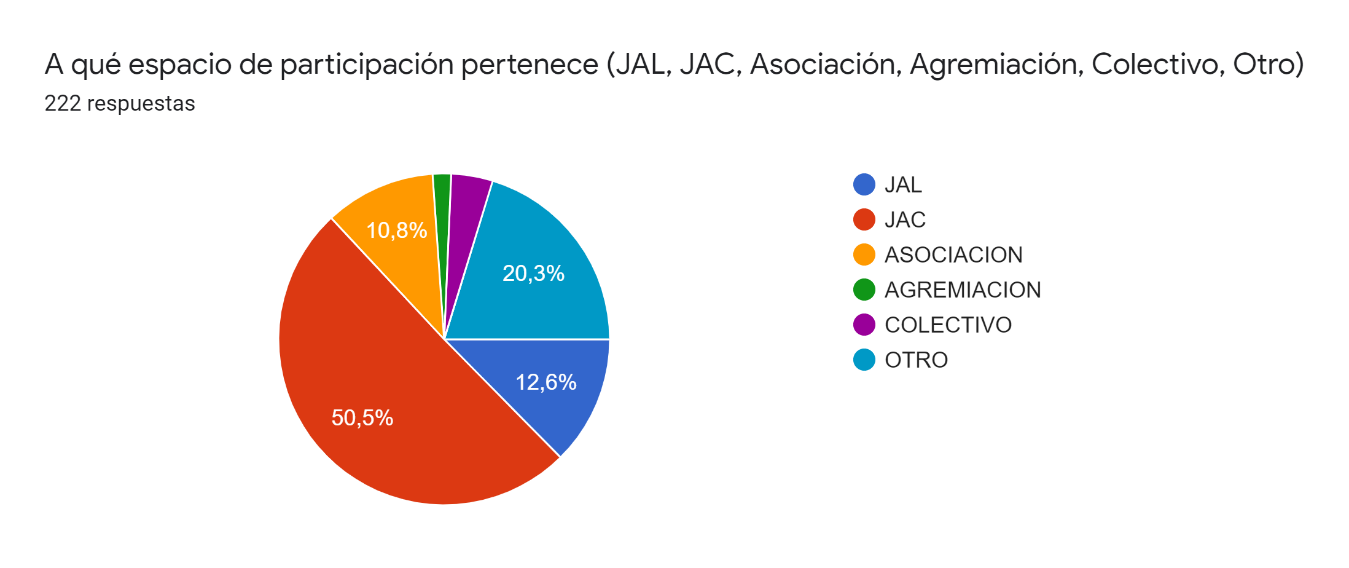 o pertenecientes a organismos de la Alcaldía; 12,6 % Juntas Administradoras Locales, 10,8 % asociaciones, entre otros.Escriba el nombre del Espacio de Participación al que pertenece.¿Cómo califica el proceso de implementación de la Metodología Temporal Ajustada, valore su percepción frente a: La socialización, acompañamiento técnico, uso de herramientas tecnológicas para facilitar la participación en la implementación de la Metodología, a continuación, se presentan los resultados: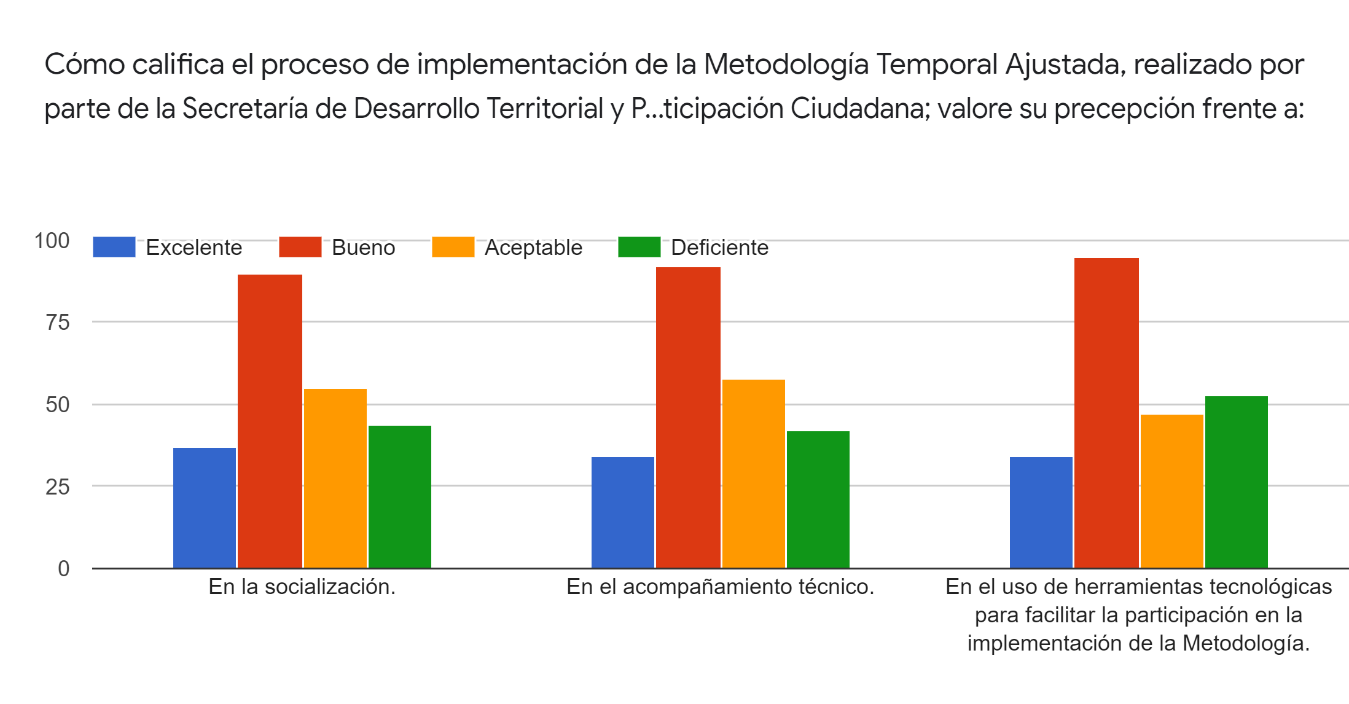 Se observa en la gráfica anterior, que el 39 % de las personas encuestadas piensa que fue buena la forma en que se llevó a cabo el proceso de implementación de la Metodología Temporal Ajustada, frente a la percepción en la socialización por parte de la Secretaría de Desarrollo Territorial y Participación Ciudadana, 24 % considera que fue aceptable, mientras que el 18% creen que fue deficiente.Se observa en la gráfica anterior, que el 40 % de las personas encuestadas piensa que  la forma en que se llevó a cabo el proceso de implementación de la Metodología Temporal Ajustada fue buena; frente al acompañamiento técnico, aceptable un 25 %, mientras que el 18 % creen que fue deficiente.Se observa en la gráfica anterior que, el 40 % de las personas encuestadas piensa que  la forma en que se llevó a cabo el proceso de implementación de la Metodología Temporal Ajustada fue buena, frente a la percepción en el uso de herramientas tecnológicas para facilitar la participación en la implementación de la Metodología, aceptable un 19%, mientras que el 23 % creen que fue deficiente.Cómo califica las acciones realizadas por las Juntas de Administradoras Locales (JAL), en el proceso de implementación de la Metodología Temporal Ajustada; valore su percepción frente a:  en las audiencias públicas, mecanismos para moderar la participación en las audiencias públicas, convocatorias a conformación de los consejos consultivos, en la distribución del presupuesto y elaboración del acuerdo local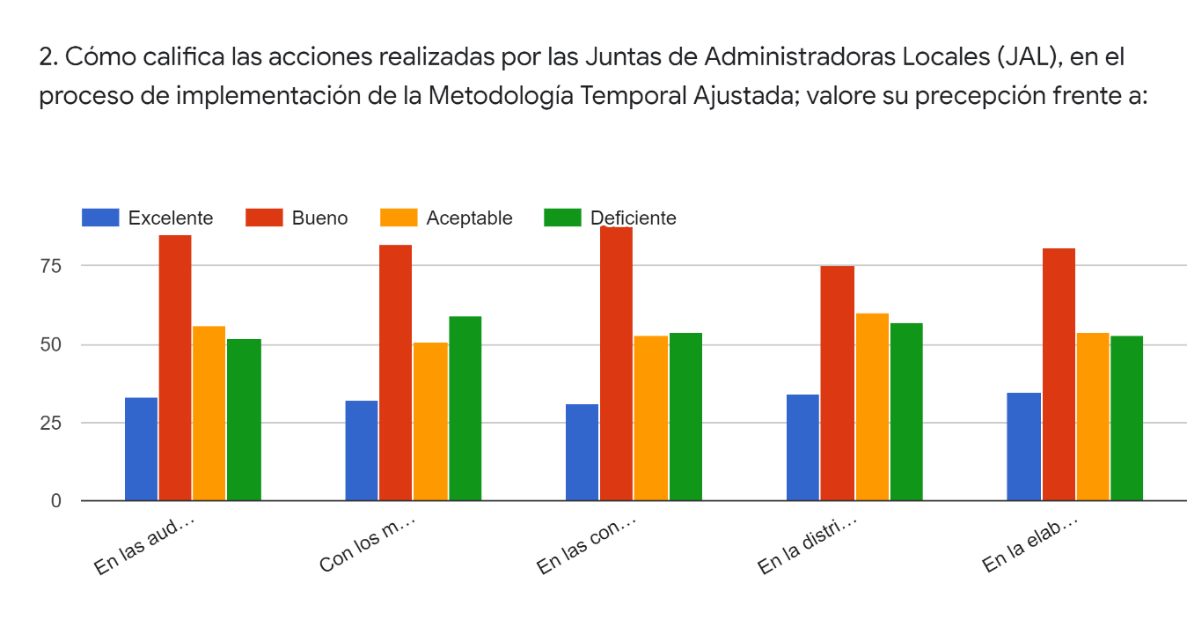 Se observa en la gráfica anterior que, el 37 % de las personas encuestadas piensa que fue buena la forma en que se llevó a cabo el proceso de implementación de la Metodología Temporal Ajustada, frente a la percepción en las audiencias públicas por parte de las Juntas de Administradoras Locales (JAL), aceptable un 24 %, excelente un 15 %, mientras que el 22 % creen que fue deficiente.Se observa en la gráfica anterior que, el 37 % de las personas encuestadas piensa que fue buena la forma en que se llevó a cabo el proceso de implementación de la Metodología Temporal Ajustada, frente a la percepción con los mecanismos para moderar la participación en las audiencias públicas por parte de las Juntas de Administradoras Locales (JAL), aceptable un 22 % y excelente un 14 %, mientras que el 26 % creen que fue deficiente.Se observa en la gráfica anterior que, el 39 % de las personas encuestadas piensa que fue buena la forma en que se llevó a cabo el proceso de implementación de la Metodología Temporal Ajustada, frente a la percepción en las convocatorias para la conformación de los consejos consultivos por parte de las Juntas de Administradoras Locales (JAL), aceptable un 23 %, mientras que otro 23 % cree que fue deficiente.Se observa en la gráfica anterior que, el 33 % de las personas encuestadas piensa que fue buena la forma en que se llevó a cabo el proceso de implementación de la Metodología Temporal Ajustada, frente a la percepción en la distribución del presupuesto por parte de las Juntas de Administradoras Locales (JAL), aceptable un 27 %, mientras que el 24 % creen que fue deficiente.Se observa en la gráfica anterior que, el 36,% de las personas encuestadas piensa que fue buena la forma en que se llevó a cabo el proceso de implementación de la Metodología Temporal Ajustada, frente a la percepción en la elaboración del acuerdo local por parte de las Juntas de Administradoras Locales (JAL), aceptable un 25 %, mientras que el 23 % cree que fue deficiente.Cómo califica las acciones realizadas por los Consejos Consultivos de Planeación, en el proceso de implementación de la Metodología Temporal Ajustada; valore su percepción frente a: priorización de las ideas de proyecto, concepto emitido para los proyectos presentados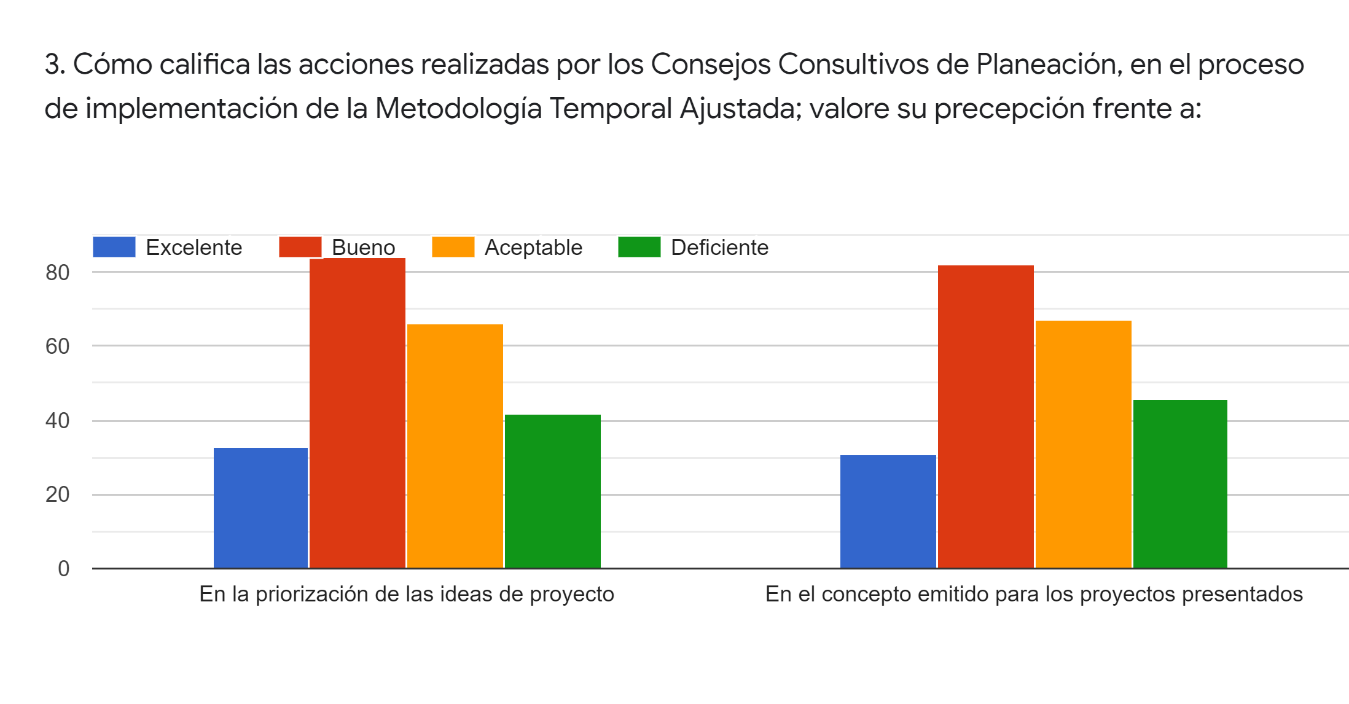 Se observa en la gráfica anterior que, el 38 % de las personas encuestadas piensa que fue buena la forma en que se llevó a cabo el proceso de implementación de la Metodología Temporal Ajustada, frente a la percepción en la priorización de las ideas de proyecto por parte del consejo consultivo, aceptable 29 %, excelente 14 %, mientras que el 18 % cree que fue deficiente.Se observa en la gráfica anterior que, el 36 % de las personas encuestadas piensa que fue buena la forma en que se llevó a cabo el proceso de implementación de la Metodología Temporal Ajustada, frente a la percepción en el concepto emitido para los proyectos con las acciones realizadas por parte de Consejos Consultivos de Planeación, aceptable el 29 %, excelente 14 %, mientras que el 20 % creen que fue deficiente.Cómo califica las acciones realizadas por los organismos responsables de la formulación de proyectos y asistencia técnica, en el proceso de implementación de la Metodología Temporal Ajustada; valore su percepción frente a: en la asistencia técnica, en la socialización de proyectos formulados.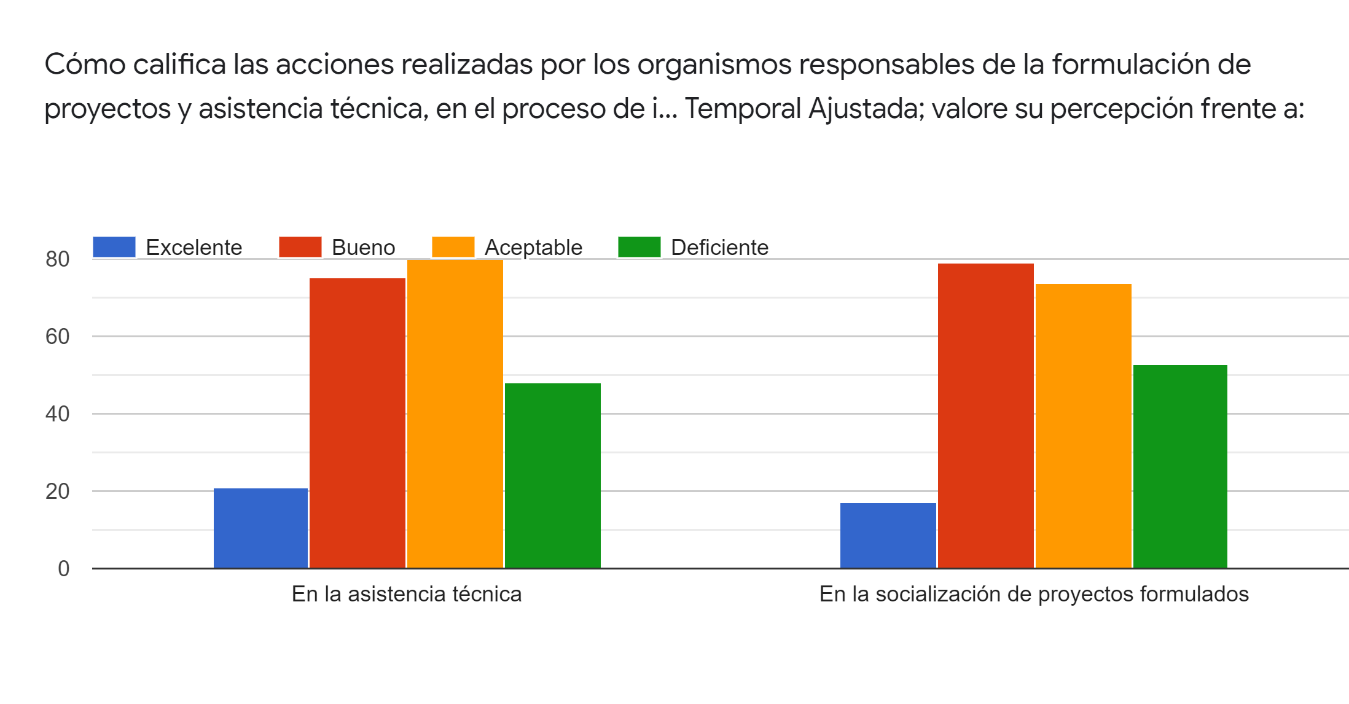 Se observa en la gráfica anterior que, el 36 % de las personas encuestadas piensa que fue aceptable la forma en que se llevó a cabo el proceso de implementación de la Metodología Temporal Ajustada, frente a la asistencia técnica por parte de los organismos responsables de la formulación de proyectos, 33 % cree que fue bueno, el 9 % excelente, mientras que el 21 % cree que fue deficiente.Se observa en la gráfica anterior que, el 35 % de las personas encuestadas piensa que fue buena la forma en que se llevó a cabo el proceso de implementación de la Metodología Temporal Ajustada; frente a la socialización de proyectos formulados por parte de los organismos responsables de la formulación de proyectos, el 33% piensa que fue aceptable, mientras que el 23 % cree que fue deficiente.¿Cómo califica las acciones realizadas por los jefes de oficina, en el proceso de implementación de la Metodología Temporal Ajustada; valore su percepción frente a: la socialización de la Metodología, acompañamiento a audiencias públicas, acompañamientos para la conformación de consejos consultivos,  orientación para la priorización de ideas de proyectos, elaboración de actos administrativos?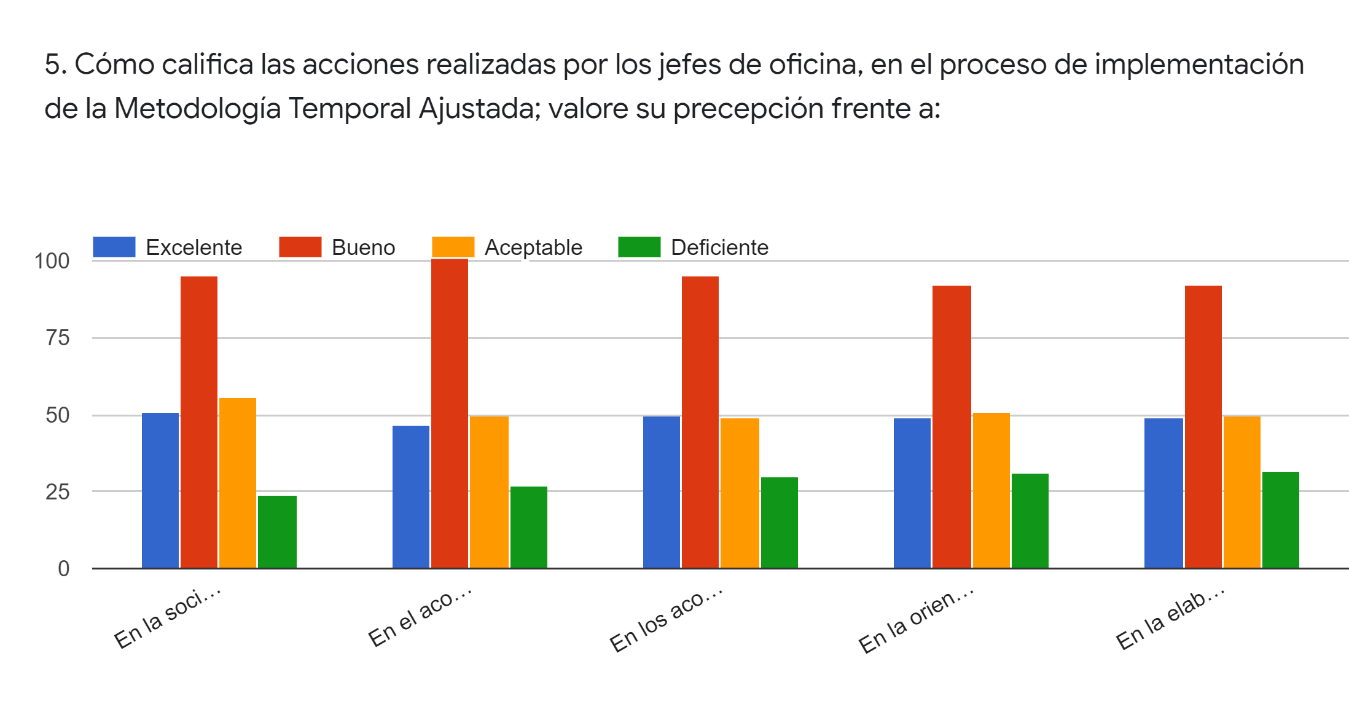 La gráfica se detalla a continuación:Se observa en la gráfica anterior que, el 41 % de las personas encuestadas piensa que fue buena la forma en que se llevó a cabo el proceso de implementación de la Metodología Temporal Ajustada;  frente a la socialización de la Metodología por parte de los jefes de oficina, el 23 % piensa que fue excelente, 23 % también opinan que fue aceptable, mientras que el 11 % creen que fue deficiente.Se observa en la gráfica anterior que, el 45 % de las personas encuestadas piensa que fue buena la forma en que se llevó a cabo el proceso de implementación de la Metodología Temporal Ajustada; frente al acompañamiento a audiencias públicas por parte de los jefes de oficina, el 21 % piensa que fue excelente, otro 21 % considera que fue aceptable, mientras que el 12 % creen que fue deficiente.Se observa en la gráfica anterior que, el 43 % de las personas encuestadas piensa que fue buena la forma como se llevó a cabo el proceso de implementación de la Metodología Temporal Ajustada; frente a los acompañamientos para la conformación de consejos consultivos por parte de los jefes de oficina, el 22 % piensa que fue excelente, aceptable el 21 %, mientras que el 13 % cree que fue deficiente.Se observa en la gráfica anterior que, el 41% de las personas encuestadas piensa que fue buena la forma en que se llevó a cabo el proceso de implementación de la Metodología Temporal Ajustada, frente a la orientación para la priorización de ideas de proyectos por parte de los jefes de oficina, excelente el 22 %, aceptable el 22 %, mientras que el 14 % creen que fue deficiente.Se observa en la gráfica anterior que, el 42 % de las personas encuestadas piensa que fue buena la forma en que se llevó a cabo el proceso de implementación de la Metodología Temporal Ajustada, frente a la elaboración de actos administrativos por parte de lo s jefes de oficina, excelente el 22 % de los encuestados, aceptable también un 22%, mientras que el 14 % creen que fue deficiente.¿Cómo considera usted los cambios realizados a la Metodología Temporal Ajustada; valore su percepción frente a: cambios realizados a la Metodología Temporal?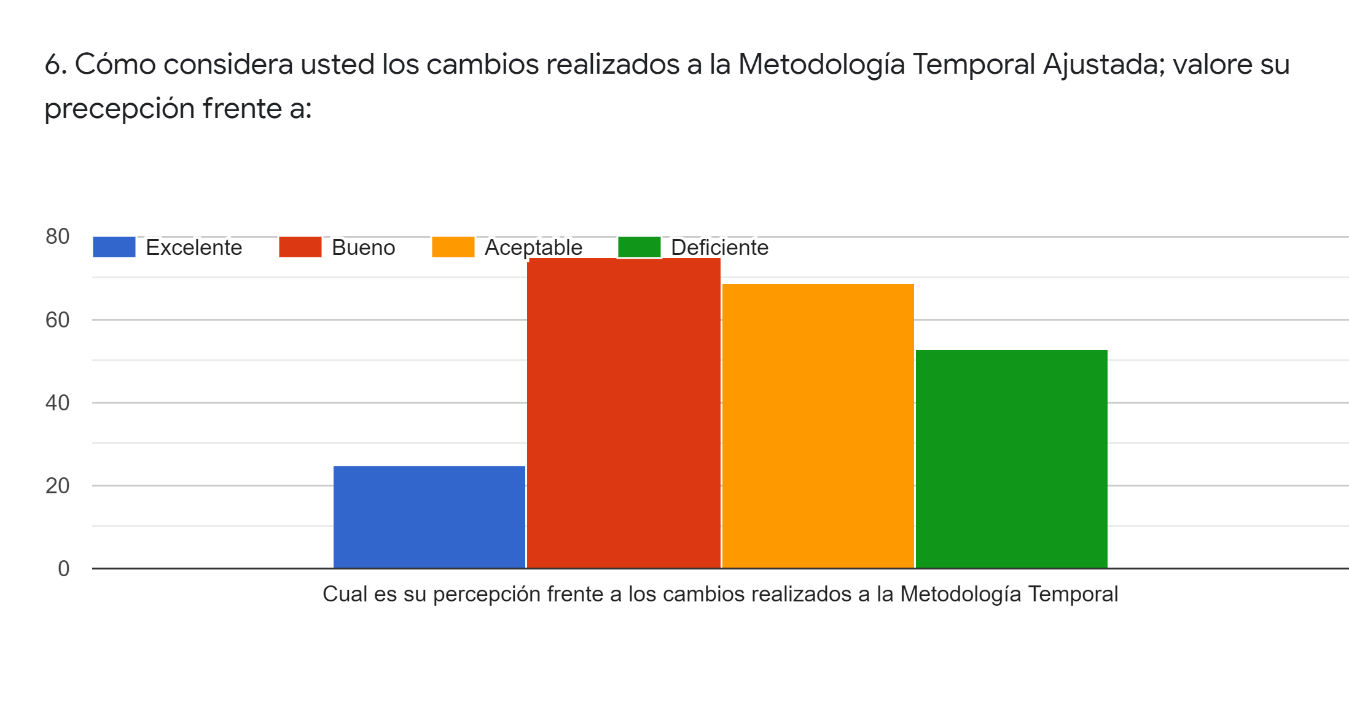 Se observa en la gráfica anterior que, el 34 % de las personas encuestadas piensa que fue buena la forma en que se llevó a cabo el proceso de implementación de la Metodología Temporal Ajustada, frente a los cambios realizados a la Metodología Temporal, aceptable un 31 % de los encuestados, excelente un 11 %, mientras que el 24 % creen que fue deficiente.ConclusionesLa mayoría de los encuestados cree que la implementación de la Metodología Temporal fue buena, por tanto, se debe realizar un plan de mejora, para aumentar esta percepción por parte de la ciudadanía. El punto donde se presenta mayor inconformidad es en la socialización del proceso, esto se debe trabajar para mejorar la convocatoria a través de canales de comunicación efectivos para que los interesados conozcan los cronogramas de actividades y participen en la formulación del POAI territorial. También se insiste en que los tiempos son muy apretados o cortos y esto dificulta la participación ya que son muchas reuniones en muy poco tiempo.En cuanto al papel de las JAL en la implementación de la Metodología Temporal, hay una percepción de deficiencia en el manejo de las audiencias públicas y procesos de convocatoria, razón por la cual es importante que esta corporación realice un plan de mejora para minimizar estas inconformidades por parte de los ciudadanos encuestados, y, que, a su vez, la Secretaría de Desarrollo Territorial y Participación Ciudadana fortalezca el apoyo a estos procesos para garantizar la participación.Por parte de los organismos de la Administración que acompañan este proceso, se requiere mayor compromiso en la asistencia técnica para la formulación de los proyectos, así como en la socialización de los proyectos ya formulados para que los actores interesados conozcan los resultados del ejercicio realizado. Así, se minimizaría las inconformidades en los territorios; además, se considera que se debe mejorar la ejecución de los proyectos formulados en las respectivas vigencias del POAI territorial .Se evidencia por los resultados de la encuesta, una percepción favorable respecto al papel que juegan los jefes de oficina en la mayoría de las comunas y corregimientos.RecomendacionesRecogiendo los resultados de esta encuesta de percepción, se deben realizar mesas de trabajo con los actores interesados para que propongan ajustes necesarios a la Metodología Temporal para la formulación del Plan Anual de Inversiones POAI 2023, de manera que la nueva Metodología se construya con la comunidad y sea más participativa, recogiendo las voces de aquellos que participan en el proceso, tales como JAC, JAL y organizaciones sociales, así como jefes de oficina, conocedores del territorio ,y de los procesos que se adelantan en él para beneficio de la comunidad en general. Proyectó: Secretaría de Desarrollo Territorial y Participación Ciudadana. ComunaEncuestas diligenciadasCorregimientoEncuestas diligenciadasComuna 19El Hormiguero6Comuna 28El Saladito4Comuna 34Felidia7Comuna 46Golondrinas3Comuna 58La Buitrera4Comuna 611La Castilla4Comuna 76La Elvira5Comuna 89La Leonera5Comuna 96La Paz2Comuna 1013Los Andes1Comuna  117Montebello3Comuna 128Navarro2Comuna  1310Pance5Comuna 144Pichindé3Comuna  156Villacarmelo4Comuna  166Total 58Comuna  1710TOTAL GENERAL222Comuna  187Comuna  1910Comuna  205Comuna  216Comuna  225Total comunas164Comuna  # de encuestas diligenciadas/espacios de participaciónComuna  # de encuestas diligenciadas/espacios de participaciónComuna 19Comuna  1310JAC6JAC7JAL1OTRO3OTRO2Comuna 144Comuna 28JAC3JAC4OTRO1JAL1Comuna  156OTRO3JAC4Comuna 34JAL1JAC4OTRO1Comuna 46Comuna  166AGREMIACIÓN1AGREMIACIÓN1ASOCIACIÓN1ASOCIACIÓN1COLECTIVO1COLECTIVO1OTRO3JAC2Comuna 58JAL1ASOCIACIÓN1Comuna  1710JAC5ASOCIACIÓN2JAL2COLECTIVO1Comuna 611JAC3JAC5OTRO4JAL4Comuna  187OTRO2COLECTIVO1Comuna 76JAC4ASOCIACIÓN2OTRO2JAC1Comuna  1910OTRO3JAC7Comuna 89JAL2AGREMIACIÓN1OTRO1JAC4Comuna  205JAL2ASOCIACIÓN2OTRO2COLECTIVO1Comuna 96JAC2COLECTIVO1Comuna  216JAC5ASOCIACIÓN1Comuna 1013JAC3COLECTIVO1OTRO2JAC6Comuna  225JAL1ASOCIACIÓN1OTRO5JAC4Comuna  117Corregimiento58ASOCIACIÓN1ASOCIACIÓN11JAC6COLECTIVO2Comuna 128JAC24ASOCIACIÓN1JAL12JAC5OTRO9JAL1Espacios de participaciónEspacios de participaciónComuna 1Comuna 10Cali 1contratistaComité ambiental comuna 1Delegada de saludCOMITE DE PLANEACIONgrupo juventudJAC LA LEGUAJACJALJAC B/ El DoradoJunta de accion comunal Altos de Santa Rita 1JAC  presidenteLíderLas GranjasPresidenteSecretaria de Desarrollo Territorial Participación CiudadanaPresidente Urbanización El AguacatalSecretario y delegado de comitéComuna 2SigacCALI 2UAESPMComité de planificaciónVicepresidente JAC B/ San Judas 2COMITÉ DE PLANIFICACIÓN COMUNA 2Comuna  11DAPMComité de planeación 2022JAC CHIPICHAPEJAC Comuna 11JAC B/ Santa Mónica residencial La IndependenciaPresidente JACPresidenteTEPPte Liga de usuarios del consumidorComuna 3San CarlosDelegada y mujeres comunalesVilla del sur Educación y seguridadComuna 12JAC b/San PascualAdulto mayorPresidenteAlfonso BarberenaComuna 4Alfonso Barberena Consejo consultivoAmbientalesCorporación ambiental y comunitaria barrio Calima Asocultura comuna 12Federación de juntasBello horizonteLGTBIQC12 Comité de planificaciónSdtypcJAC villanuevaTrabajador independiente Comuna  13Comuna 5Comité de planificaciónBarrio El SenaComitè de PlanificaciónFumnemagJACJAC b/ Riviera Andes BCoordinamos de Deportes y presidenta JAC b/ Villas de VeracruzEl Pondaje JALFundaciónJAC  b/Palmeras del Norte. JAC Urbanización El LaguitoJAC b/ Chiminangos II Juez de pazComuna 6Taller de Espacio PúblicoAlcazares 3Comuna 14EdilCiudadanosBarrio Floralia 1 sector 2JACJAC Urbanización Paso del  Comercio, sector ComfenalcoPresidente JALPresidente jac puertas del sol 4JAL Comuna  15NingunoJAC Llano VerdePresidenteJACTEP - Planeación JALUrbanización Lares de ComfenalcoJunta de acción comunal de Bajos de Ciudad CórdobaComuna 7Libertad religiosa de la comuna 15.Asociación de deportes Urbanización El Vallado 1Comisión de Salud.Comuna  16Comité de víctimas  Infraestructura  sectorial.Liga de consumidores de bienes y servicios de la Comuna 7 JAL Comuna 16Mesa LGTB Comuna 7LGTB Q+Veedurías Ciudadana Liga de usuarios hospital Carlos CarmonaComuna 8MúsicaCorporación JALB/Unión de Vivienda PopularCulturaComuna  17DeporteAmigos SamanesBarrio El TroncalB/ AndesEtnias discapacidad  múltiple Cali 17 Fundación social Comité interinstitucional de participación ciudadanaJAL Comuna 8 iContratistaJAC B/El TrébolGrupo Transformación SocialSuplente Simón BolívarB/ La HaciendaComuna 9RedisvalleBarrio Belalcázar SaludColectivo espacio público y sociedad C9 Sector PúblicoComité de planificación Comuna  18JAC B/BretañaB/ Alto PolvorinesJAC B/ Santa Mónica Belalcázar Comité ambientalB/Manuel María Buenaventura ComunidadCorregimientosConsultivos, juez de paz, líder social JAL y otros colectivos JAC Alto NápolesAfiliadoMesa de salud comuna 18Asamblea permanente c/ El Hormiguero Comuna  19Asoagro CabrasAcompañamientoAsociación Cultural HorusChampagnatAsociación de vecinos. Sector filo alto Consejo consultivo. B/ ChampagnatAsociación PambasaDelegadaAsusalud, Lliga de usuariosDelegadoBosques del río MeléndezDistribución presupuesto participativo de la Comuna 19Cafeteros turismoJAC Nueva TequendamaComisiónJALComité Ambiental de El SaladitoLos Andes Comité comunitario Entornos para la Vida, La Buitrera Presidente JAC San Fernando Nuevo Comité de deporteComuna  20Comite de planeacion y consejo AsoserviturComité de planificaciónComité de discapacidad Comuna 20  y SiloestuorComité de Planificación  y consejo consultivoDelegado Comité de planificación consejeros de culturaDeportesConsejo consultivoPresidenteConsejo consultivo PanceComuna  21CulturaComisión Ambiental Deporte Comité de planificación Edil CopacosEl MangoLíder comunitario FundaciónMesa de mujeres comuna 21Fundación Pico de LoroComuna  22FundaleoneraB/ Ciudad JardínJ.A.A. Acueducto Los LimonesFrentes de seguridadJAC Alto Aguacatal JAC Ciudad Campestre y  Comité plan de la Comuna 22JAC corregimiento La ElviraJAC El RetiroJAC FlamencoParcelación Cañasgordas Jac Leonera, cabecera JAC Montebello JAC y comité ambientalJALJAL JAL - CMP. JAL corregimiento Pichindé JAL GolondrinasJALJAL y Consejo Municipal de Desarrollo RuralJunta de Acción Comunal JAC vereda LomitasMesa Ambiental y de Cultura Ciudadana del Corregimiento PlanificaciónPresidentePresidente EdilRepresentante  grupo de emprendedoresSecretaria JACSecretaria principalVicepresidente JAC